       КАРАР                                                                               РЕШЕНИЕ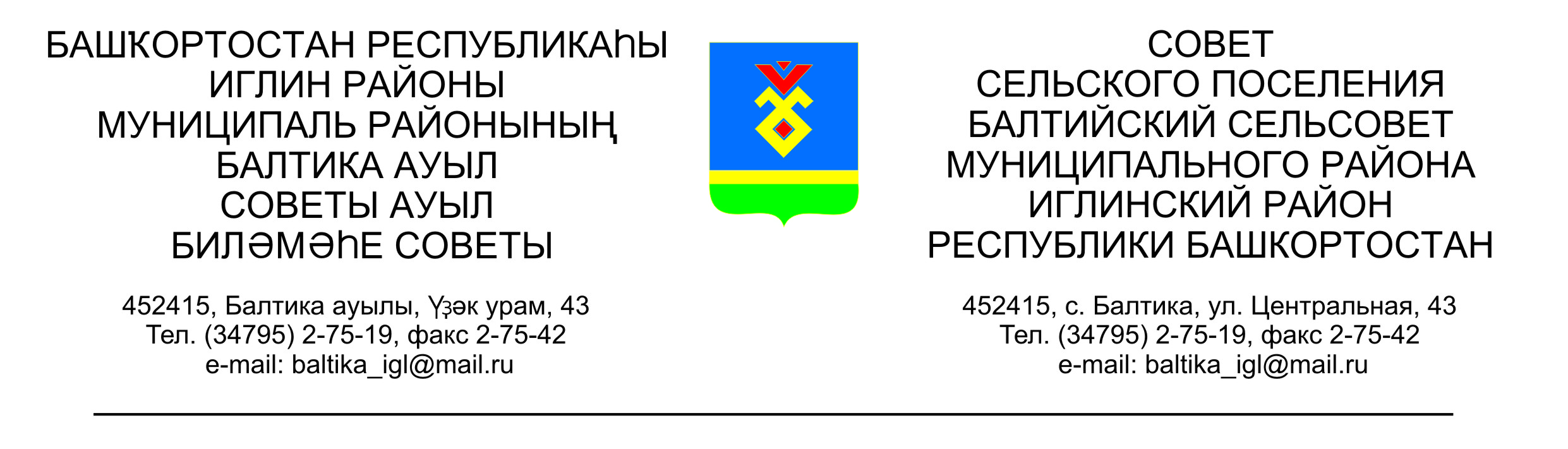                «18» ноябрь 2022г.                № 369                      «18» ноября 2022г.    О внесении изменений в решение Совета сельского поселения Балтийский сельсовет муниципального района Иглинский район Республики Башкортостан от 26 февраля 2015 года № 423 «Об утверждении схемы избирательных округов по выборам депутатов Совета сельского поселения Балтийский сельсовет муниципального района Иглинский район Республики Башкортостан 27 созыва» В соответствии со статьей 18 Федерального закона «Об основных гарантиях избирательных прав и права на участие в референдуме граждан  Российской Федерации», статьей 15 Кодекса Республики Башкортостан о выборах, статьей 7 Устава сельского поселения Балтийский сельсовет муниципального района Иглинский район Республики Башкортостан, Совет решил:1. Внести изменения в схему избирательных округов по выборам депутатов Совета сельского поселения Балтийский сельсовет муниципального района Иглинский район Республики Башкортостан и ее графическое изображение (прилагается).2. Обнародовать утвержденную схему избирательных округов и ее графическое изображение путем размещения на информационном стенде администрации сельского поселения Балтийский сельсовет, расположенном по адресу: Республика Башкортостан, Иглинский район, с.Балтика, ул.Центральная, д.43 и на официальном сайте сельского поселения http://baltiysk.sp-iglino.ru/. 3. Направить настоящее решение в территориальную избирательную комиссию муниципального района Иглинский район Республики Башкортостан.Глава сельского поселения                                                              И.М.БугвинПриложение                                                                                                                         к  решению Совета сельского поселения Балтийский сельсоветмуниципального района Иглинский район Республики Башкортостанот «18» ноября 2022 г.№ 369Схема одномандатных округов по выборам депутатов Совета сельского поселения Балтийский сельсовет муниципального района Иглинский район Республики Башкортостан  Всего избирателей -  1135Округов -10Среднее количество избирателей в одном округе - 114Глава сельского поселенияБалтийский сельсовет                                                     И.М.БугвинНомер округаГраницы округовКоличество  избирателей№1д. Загорскоес. Балтика ул. Берлин пер. Овражный133№ 2с. Балтикаул. Почтовая пер.Почтовый102№3с. Балтикаул. Центральнаяул. Зеленая с д.5 по д.35 включительно  нечетная сторона126№4с. Балтикаул. Зеленая д.1; д.3, с д.2 вся четная сторонаул. Молодежная с д.1 по д.25 нечетная сторонаул. Молодежная с д.8 по д.26 четная сторона118№5с. Балтикаул. Молодежная с д.2 до д. 6 (четная сторона)ул. Тополиная ул. Гилевойул. Надеждыул. Леснаяул.Н.Зайцевойул.Засимад. Буденновскийул. Тихая132№6д. Буденновскийул. Садовая ул. Озернаяул. Дружбыул. Мира121№7 д. Ленинскоеул. Блюхера ул. Озерная ул. Садовая  ул. Ягодная123№8д. Ленинскоеул. Парковаяул. Луговая 91№9д. Субакаевоул. Леснаяул. Солнечнаяул. Дачная ул. Родниковая от д.48 по 91 включительноСО РосинкаСНТ ЗавидовоСНТ ЗагорскийСО Загорская ДружбаСО Мичуринец94№10д. Субакаевоул. Родниковая от д. №1 до д.№ 47ул. Молодежная95